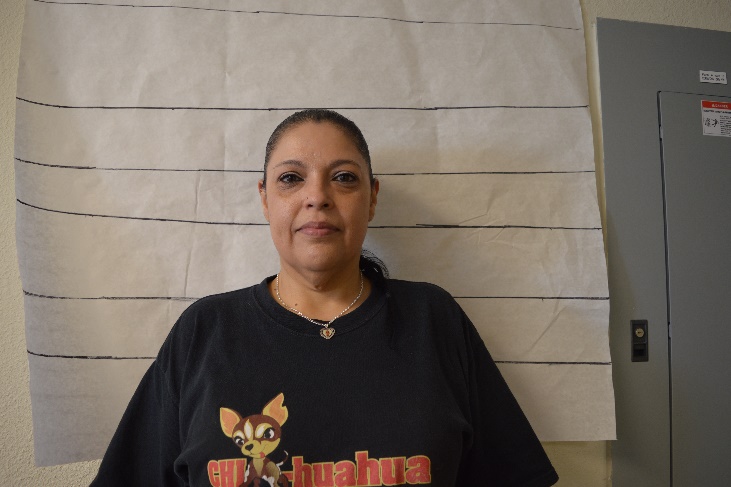 Relationship to the Professor: Neighbors;Runs into the Professor when he is working in the lab in the afternoon/evening; Has lab access; Have been neighbors for yearsFriends by all accountsAlibi: On Saturday, my usual routine is to wake up early and get to a Zumba class at the gym. So I did that and then I went to the grocery and picked up a few things before heading home for a while. At about 4pm I headed over to the school to check on an alarm that was going off. When I got there, Mike was just coming out of the front office. He said that he had reset the alarm. Before I left, I did make sure everything was secure. I noticed a few cars in the parking lot, and I also noticed Professor Linestein in the labGeneral Information: 1.Occupation/Hobbies (side jobs, interests, etc)- Custodian2. Shoe Size: Women's Shoe Size: 83. Medical info- (Allergies, injuries, etc) diabetic 4. Extracurricular things- (what do you do in your free time?)  Dancing, zumba, crocheting 5. Marital status: w/ name of spouse/other. married Victor Perez 6. Make/model of vehicle you drive- 2011 Kia Sportage7. Lipstick? No . . 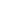 Anna PerezCustodianAnna.perez@atcschool.orgRelationship to the Professor: Neighbors;Runs into the Professor when he is working in the lab in the afternoon/evening; Has lab access; Have been neighbors for yearsFriends by all accountsAlibi: On Saturday, my usual routine is to wake up early and get to a Zumba class at the gym. So I did that and then I went to the grocery and picked up a few things before heading home for a while. At about 4pm I headed over to the school to check on an alarm that was going off. When I got there, Mike was just coming out of the front office. He said that he had reset the alarm. Before I left, I did make sure everything was secure. I noticed a few cars in the parking lot, and I also noticed Professor Linestein in the labGeneral Information: 1.Occupation/Hobbies (side jobs, interests, etc)- Custodian2. Shoe Size: Women's Shoe Size: 83. Medical info- (Allergies, injuries, etc) diabetic 4. Extracurricular things- (what do you do in your free time?)  Dancing, zumba, crocheting 5. Marital status: w/ name of spouse/other. married Victor Perez 6. Make/model of vehicle you drive- 2011 Kia Sportage7. Lipstick? No . . 